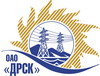 Открытое акционерное общество«Дальневосточная распределительная сетевая  компания»ПРОТОКОЛпроцедуры вскрытия конвертов с заявками участников ПРЕДМЕТ ЗАКУПКИ: право заключения Договора на поставку продукции  (закупка 541): Лот № 1 - «Провод СИП» для нужд филиалов ОАО «ДРСК» «Амурские электрические сети», «Приморские электрические сети», «Электрические сети Еврейской автономной области», «Хабаровские электрические сети».Планируемая стоимость закупки: 10 915 000,00   руб. без НДС.ПРИСУТСТВОВАЛИ: три члена постоянно действующей Закупочной комиссии 2-го уровня: председатель - Юхимук В.А., заместитель председателя - Коржов С.А., ответственный секретарь - Моторина О.А. Технический секретарь закупочной процедуры – Курганов К.В.   ВОПРОСЫ ЗАСЕДАНИЯ КОНКУРСНОЙ КОМИССИИ:В ходе проведения запроса предложений было получено 3 предложения, конверты с которыми были размещены в электронном виде на Торговой площадке Системы www.b2b-energo.ru.Вскрытие конвертов было осуществлено в электронном сейфе организатора запроса предложений на Торговой площадке Системы www.b2b-energo.ru автоматически.Дата и время начала процедуры вскрытия конвертов с предложениями участников:10:51 05.06.2013Место проведения процедуры вскрытия конвертов с предложениями участников:Торговая площадка Системы www.b2b-energo.ruВ конвертах обнаружены предложения следующих участников запроса предложений:РЕШИЛИ:Утвердить протокол вскрытия конвертов с заявками участников05.06.2013г. Благовещенск352-МТПиР/В№Наименование участника и его адресПредмет и общая цена заявки на участие в закрытом запросе цен 1ООО "Торговый Дом "УНКОМТЕХ" (121601, г.Москва, Филевский бульвар, дом 1)Цена: 10 330 000,00 руб. (Цена без НДС) (12 189 400,00 руб. с учетом НДС)2ОАО "ДЭТК" (119021, г. Москва, ул. Тимура Фрунзе, д.11, стр.68)Цена: 10 343 644,07 руб. (Цена без НДС)(12 205 500,00 руб. с учетом НДС).3ООО "Камский кабель" (614030, г. Пермь ул. Гайвинская, 105.)Цена: 10 389 940,97 руб. (Цена без НДС)(12 260 130,34 руб. с учетом НДС).Ответственный секретарь________________________О.А. Моторина